Tuesday 5th- Friday 8th  MayEnglish:  Reading: Class novel.  Available online https://www.edcolearning.ie/ username: primaryedcobooks   password: edco2020Scroll down and choose ‘Jasper saves the day’Continue to read 2 pages per day. Make a list of any tricky words you come across and use these as target words to learn for the week. Reread your graded readers and any books you may have at home.Activities  Word Wizard p. 100,101,106,107Maths:   Busy at maths topic ‘Time 2’ p.158-161Number:  Use playing cards or a dice to make up some tens and units sums in your home work maths copy.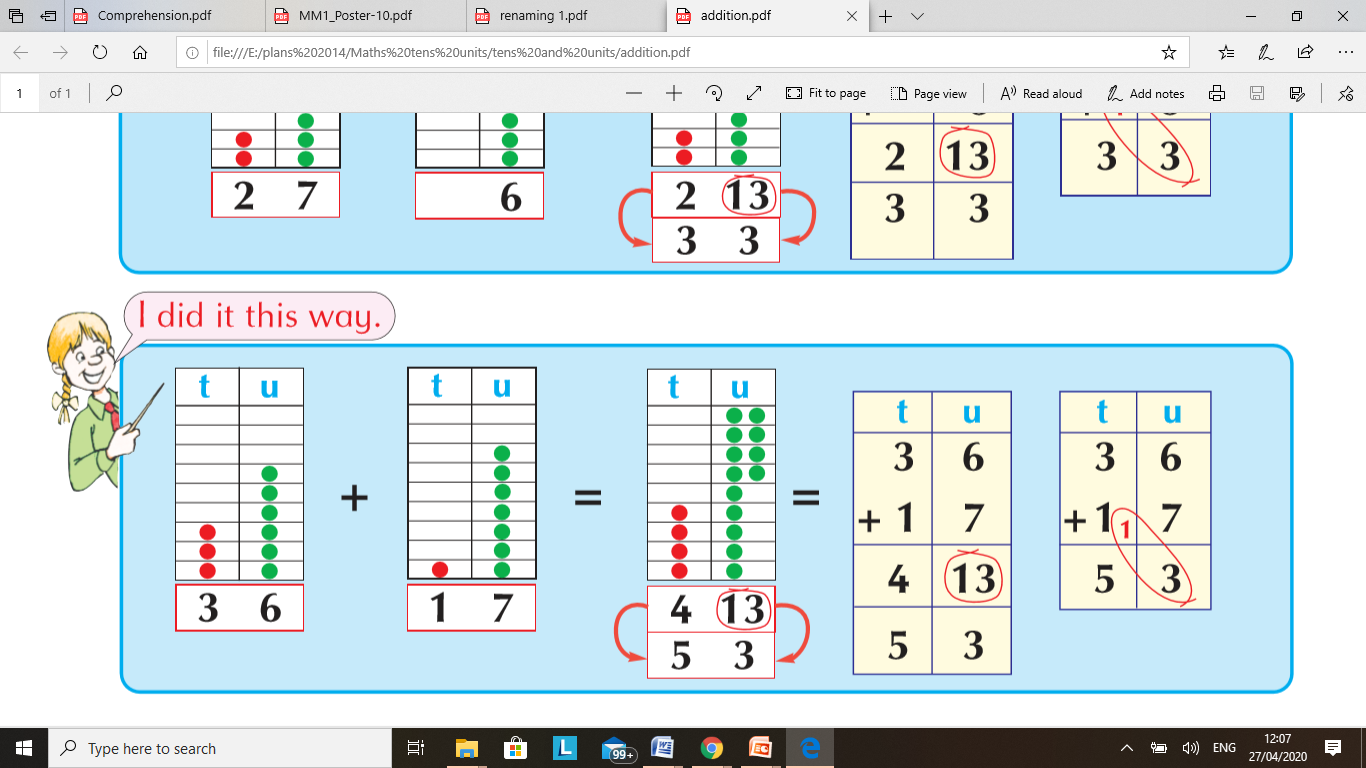 Gaeilge:  -Abair Liom C-  ‘Ar saoire’.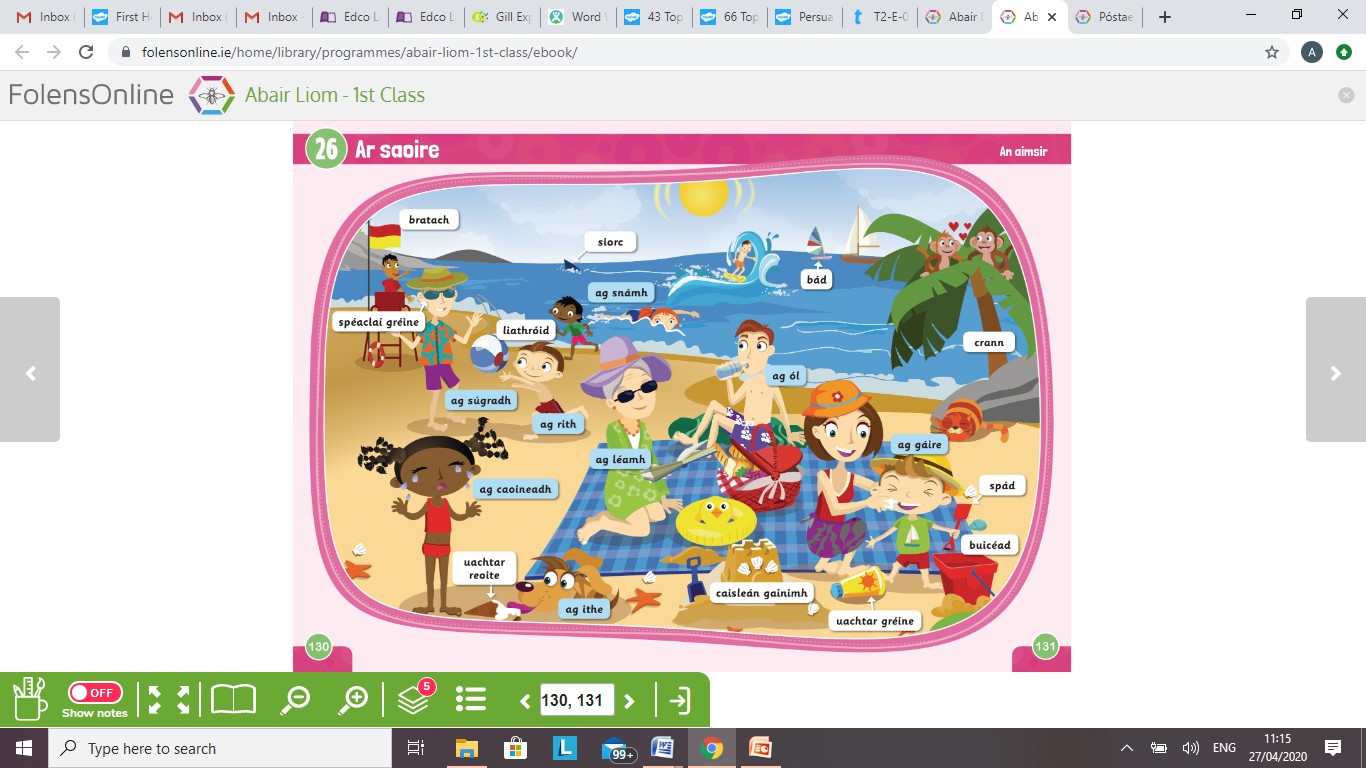 Scéal- (try reading these sentences)Tá gach duine ar saoire. Tá said ar an trá. Tá an ghrian ag taitneamh sa spear. (The sun is shining in the sky)Tá Daideo agus Seán ag súgradh. Tá Síofra ag snámh san uisce.Focloir- vocab- uachtar gréine- sun cream, buicéad-bucket, spád- spade, crann-tree, bád-boat, caisleán gainimh-sand castle, spéaclaí gréine- sun glasses, uachtar reoite-ice creamAbair liom c – book try p.132,134,135.           SESE: Energy and Forces: ElectricityRead the ‘Energy PowerPoint’ I uploaded and try the activities below. I have also uploaded them to the website. Activity 1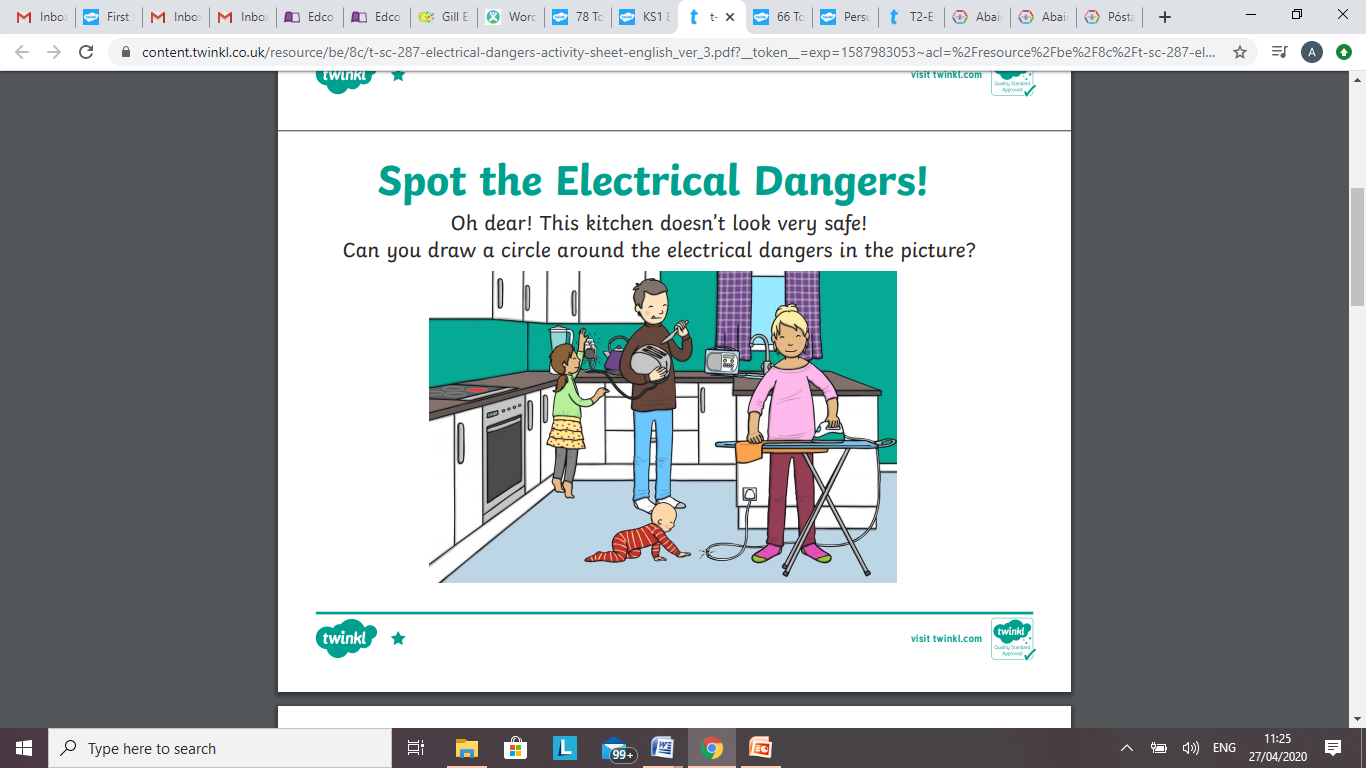 Activity 2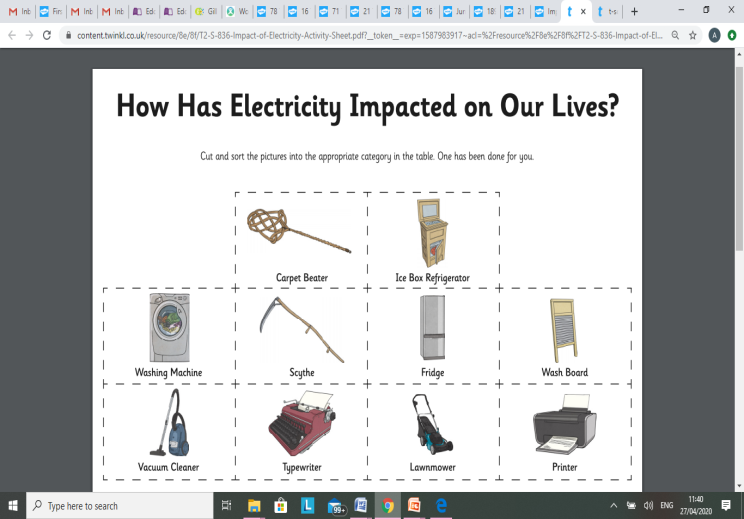 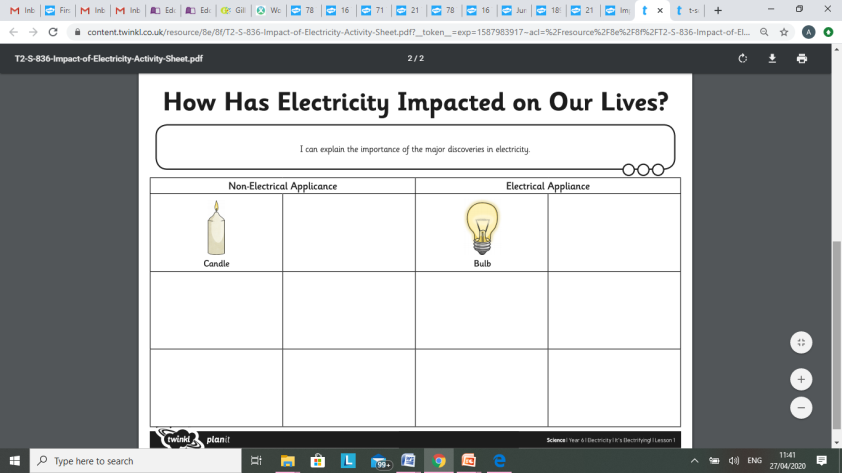 PE / otherDon’t forget to stay active! Check out the Physical Activity section on the school website for some suggestions The above activities are just a guide and please do as much or as little as possible. If you are finding English and Maths difficult, have a look at the S.E.T  section of the website and you will find some easier activities. If you are in any of Mrs. Stanleys groups and you would like to contact her please do so using the following email mrsstanleystabannon@gmail.comMaths answers will be uploaded on Friday.If you have any questions about your work you can email me at ms.carneystabannonschool@gmail.com If you would like to email me one piece of work you enjoyed doing at home please send it to the email address above. Thank you and I hope you are all wellMs. Carney